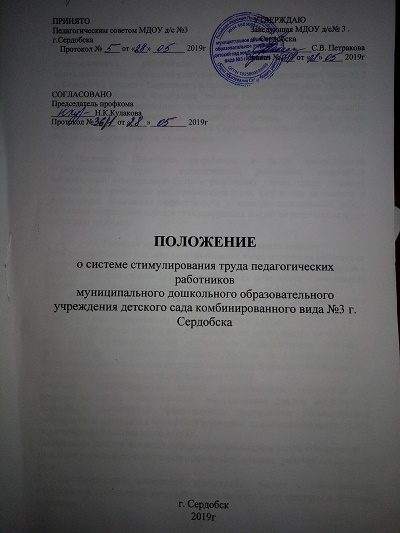 1. Общие положения1.1. Настоящее Положение о системе стимулирования труда педагогических работников муниципального дошкольного образовательного учреждения детского сада комбинированного вида № 3 г. Сердобска  ( далее – Положение) разработано  в соответствии с Трудовым кодексом  Российской Федерации, Законом Российской  Федерации «Об образовании»,  и Положением о системе оплаты труда муниципальных образовательных учреждений Сердобкого района,  утвержденным постановлением Главы администрации Сердобского района от 22.11.2012г № 734 (с последующими изменениями).1.2 Настоящее Положение разработано в целях материального стимулирования труда  педагогических работников, повышения  материальной заинтересованности в результатах своего труда, создания условий для проявления ими профессионализма, творческой активности и инициативы, повышения эффективности и качества выполняемых работ. Положение определяет порядок стимулирующих выплат по результатам труда (премии и надбавки)2. Порядок осуществления стимулирующих выплат2.1 Стимулирующие выплаты устанавливаются и выплачиваются работникам по критериям, разрабатываемых рабочей группой по разработке Положения о системе  стимулирования труда педагогических работников и заместителя заведующей по воспитательной и методической работе МДОУ д/с №3.2.2. Показатели и критерии оценки качества и результативности профессиональной деятельности педагогических работников  определяются в баллах, согласно приложению к настоящему Положению.2.3. Для подготовки расчета размера выплат стимулирующего характера по результатам профессиональной деятельности педагогических работников детского сада и обоснования данного расчета на основании приказа заведующей детским садом создается экспертная комиссия по проведению мониторинга педагогической деятельности МДОУ.2.4.Размер стимулирующих выплат педагогическим работникам по результатам труда  определяется  на основании данных мониторинга исполнения показателей эффективности деятельности педагогических работников  и  проводится экспертной комиссией по проведению мониторинга педагогической деятельности МДОУ.Целью мониторинга  является информационно-аналитическое обеспечениепринятие решений по стимулированию педагогических  работников детского сада.2.5 Произведенный экспертной комиссией  расчет с обоснованием оформляется протоколом, который подписывается председателем и членами комиссии.2.6 Заведующий издает приказ об установлении выплат стимулирующего характера педагогическим работникам по результатам их профессиональной деятельности.3.Распределение стимулирующей части фонда оплаты труда3.1 Распределение выплат стимулирующей части педагогическим работникам по результатам труда в детском саду производится согласно данным мониторинга  показателей эффективности деятельности педагогических работников детского сада.3.2Конкретный размер стимулирующих выплат определяется по критериям мониторинга за квартал, полугодие, год или за месяц, если выплаты носят систематическое исполнение. Стимулирующие выплаты за четвертый квартал могут быть выплачены в январе следующего года.3.3 Расчет стимулирующего фонда производится в следующем порядке:По критериям мониторинга определяется количество баллов, стимулирующая часть фонда делится на общее количество баллов, полученная стоимость одного балла умножается на количество набранных баллов педагогических работников.3.4. Конкретный размер выплат стимулирующего характера по итогам работы может определяться, как в процентах к окладу (ставке), так и в абсолютном размере. Выплаты стимулирующего характера, установленные в процентном отношении, применяются к окладу (ставке) без учета повышающих коэффициентов. Размер выплат стимулирующего характера конкретному работнику верхним пределом не ограничивается3.5. В течении месяца ведется мониторинг профессиональной деятельности педагогических работников учреждения по утвержденным критериям и показателям3.6  Начисление выплат стимулирующего характера производятся по решению руководителя образовательного учреждения в пределах утвержденных бюджетных ассигнований на оплату труда работников учреждения, направленных учреждением образования на оплату труда работников.3.7 За счет стимулирующей части фонда оплаты труда педагогическим работникам учреждения могут быть выплачены премии:-за эффективное , качественное проведение мероприятий, направленных на всестороннее развитие ребенка;-за выполнение особо важных и срочных работ, связанных с организацией образовательного процесса.4. Лишение и снижение стимулирующих выплат4.1 Размер выплат стимулирующего характера может быть  снижен или не выплачен полностью в случае:-нарушение инструкции по охране жизни и здоровья детей (случай травматизма)-минус 100%;-качество удовлетворенности населения (жалобы родителей)-минус 50%;-нарушение трудовой и исполнительской дисциплины- минус 100%;4.2 Снижение или лишение стимулирующих выплат оформляется приказом заведующей ДОУ.    Критерии расчета стимулирующей части фонда оплаты труда педагогическим работникам МДОУ детского сада №3 г. Сердобска№ПоказателиШкала показателейШкала показателейБаллыБаллыБаллыБаллыБаллыМаксимальное число баллов по критериям1.Положительная динамика посещаемости и оздоровления детей1.Положительная динамика посещаемости и оздоровления детей1.Положительная динамика посещаемости и оздоровления детей1.Положительная динамика посещаемости и оздоровления детей1.Положительная динамика посещаемости и оздоровления детей1.Положительная динамика посещаемости и оздоровления детей1.Положительная динамика посещаемости и оздоровления детей1.Положительная динамика посещаемости и оздоровления детей1.Положительная динамика посещаемости и оздоровления детей1.Положительная динамика посещаемости и оздоровления детей1.1Посещаемость-посещаемость составляет свыше 70%-посещаемость составляет от 65% до 69.9%-посещаемость составляет от 60% до 64.9%-посещаемость менее 60%-посещаемость составляет свыше 70%-посещаемость составляет от 65% до 69.9%-посещаемость составляет от 60% до 64.9%-посещаемость менее 60%3210321032103210321031.2Формирование здорового образа жизни (снижение заболеваемости)-заболеваемость составляет от 10 до 15%-заболеваемость составляет от 6 до 9.9%-заболеваемость составляет от 0 % до 5.9%-заболеваемость составляет от 10 до 15%-заболеваемость составляет от 6 до 9.9%-заболеваемость составляет от 0 % до 5.9%12312312312312331.3Оценка деятельности педагога по профилактике травматизма-случай травматизма-отсутствие травматизма-случай травматизма-отсутствие травматизмаМинус 100%1Минус 100%1Минус 100%1Минус 100%1Минус 100%112.Участие педагога в организационно-методической работе2.Участие педагога в организационно-методической работе2.Участие педагога в организационно-методической работе2.Участие педагога в организационно-методической работе2.Участие педагога в организационно-методической работе2.Участие педагога в организационно-методической работе2.Участие педагога в организационно-методической работе2.Участие педагога в организационно-методической работе2.Участие педагога в организационно-методической работе2.Участие педагога в организационно-методической работе2.1Использование современных педагогических технологий в образовательном процессе-проектная деятельность-ИКТ с детьми- здоровьесберегающие -познавательно-исследовательская-личностно-ориентированные-нетрадиционные техники рисования-проектная деятельность-ИКТ с детьми- здоровьесберегающие -познавательно-исследовательская-личностно-ориентированные-нетрадиционные техники рисования222222222222222222222222222222122.2Распространение и обобщение педагогического опыта через открытые занятия, мастер-классы, выступления на семинарах, круглых столах, конференциях, педагогических форумах -уровень детского сада-муниципальный уровень-областной уровень-федеральный уровень-уровень детского сада-муниципальный уровень-областной уровень-федеральный уровень2345234523452345234552.3Обобщение опыта через средства массовой информации, интернет присутствие -на сайте ДОУ;количество-1-2-3 и более-публикации в СМИ-личный сайт-телевидение -на сайте ДОУ;количество-1-2-3 и более-публикации в СМИ-личный сайт-телевидение123335123335123335123335123335142.4Развивающая предметно-пространственная среда по ФГОС (разработка и оформление методических и дидактических материалов по образовательным областям-социально-коммуникативное-познавательное-речевое-художественно-эстетическое-физическое-социально-коммуникативное-познавательное-речевое-художественно-эстетическое-физическое-1 балл за каждый-1 балл за каждый- 1 балл за каждый-1 балл за каждый-1 балл за каждый-1 балл за каждый-1 балл за каждый- 1 балл за каждый-1 балл за каждый-1 балл за каждый-1 балл за каждый-1 балл за каждый- 1 балл за каждый-1 балл за каждый-1 балл за каждый-1 балл за каждый-1 балл за каждый- 1 балл за каждый-1 балл за каждый-1 балл за каждый-1 балл за каждый-1 балл за каждый- 1 балл за каждый-1 балл за каждый-1 балл за каждый5 и более2.5Организация и проведение мероприятий в ДОУ -подготовка и проведение мероприятия*уровень группыКоличество-1-2 и более*уровень детского сада-участиеКоличество-1-2-3 и более-подготовка и проведение мероприятия*уровень группыКоличество-1-2 и более*уровень детского сада-участиеКоличество-1-2-3 и более24 312324 312324 312324 312324 31233. Личное участие педагога в конкурсах3. Личное участие педагога в конкурсах3. Личное участие педагога в конкурсах3. Личное участие педагога в конкурсах3. Личное участие педагога в конкурсах3. Личное участие педагога в конкурсах3. Личное участие педагога в конкурсах3. Личное участие педагога в конкурсах3. Личное участие педагога в конкурсах3. Личное участие педагога в конкурсах3Участие педагога в конкурсах педагогического мастерства, фестивалях, выставках, соревнованиях и др. мероприятиях различного уровня-уровень детского сада-муниципальный уровень--областной уровень-федеральный уровень-уровень детского сада-муниципальный уровень--областной уровень-федеральный уровень1345Участие 1345Участие 1345Участие 1345Участие 1345Участие 3Участие педагога в конкурсах педагогического мастерства, фестивалях, выставках, соревнованиях и др. мероприятиях различного уровня-уровень детского сада-муниципальный уровень--областной уровень-федеральный уровень-уровень детского сада-муниципальный уровень--областной уровень-федеральный уровеньI│IIIII3Участие педагога в конкурсах педагогического мастерства, фестивалях, выставках, соревнованиях и др. мероприятиях различного уровня-уровень детского сада-муниципальный уровень--областной уровень-федеральный уровень-уровень детского сада-муниципальный уровень--областной уровень-федеральный уровень5433Участие педагога в конкурсах педагогического мастерства, фестивалях, выставках, соревнованиях и др. мероприятиях различного уровня-уровень детского сада-муниципальный уровень--областной уровень-федеральный уровень-уровень детского сада-муниципальный уровень--областной уровень-федеральный уровень4. Позитивная динамика достижений детей4. Позитивная динамика достижений детей4. Позитивная динамика достижений детей4. Позитивная динамика достижений детей4. Позитивная динамика достижений детей4. Позитивная динамика достижений детей4. Позитивная динамика достижений детей4. Позитивная динамика достижений детей4. Позитивная динамика достижений детей4. Позитивная динамика достижений детей4Участие воспитанников в конкурсах, фестивалях, соревнованиях и других мероприятиях-уровень детского сада-муниципальный уровень-областной уровень-федеральный уровень-уровень детского сада-муниципальный уровень-областной уровень-федеральный уровень134513451345134513455. Качество образовательной деятельности5. Качество образовательной деятельности5. Качество образовательной деятельности5. Качество образовательной деятельности5. Качество образовательной деятельности5. Качество образовательной деятельности5. Качество образовательной деятельности5. Качество образовательной деятельности5. Качество образовательной деятельности5. Качество образовательной деятельности5.1Качество ведения документации-нет замечаний-есть замечания10101010101015.2Качество ведения  образовательной деятельности-нет замечаний-есть замечания-нет замечаний-есть замечания101010101016. Взаимодействие с родителями6. Взаимодействие с родителями6. Взаимодействие с родителями6. Взаимодействие с родителями6. Взаимодействие с родителями6. Взаимодействие с родителями6. Взаимодействие с родителями6. Взаимодействие с родителями6. Взаимодействие с родителями6. Взаимодействие с родителями6.1Применение нетрадиционных форм взаимодействия с родителями (круглый стол, деловые игры, праздники, конкурсы и др.)Количество:123 и болееКоличество:123 и более123.123.123.123.123.36.2Работа с семьями социальной группы риска (ДЕСОП,  внутри-садовский учет)1111116.3Наличие обоснованной жалобыОтсутствие обоснованной жалобыМинус 50%1Минус 50%1Минус 50%1Минус 50%1Минус 50%11